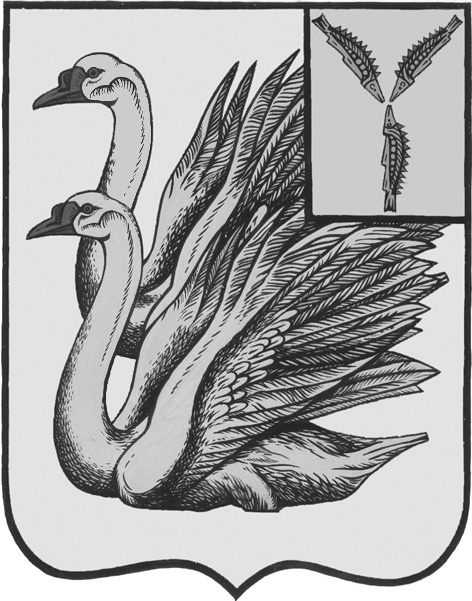 АДМИНИСТРАЦИЯ КАЛИНИНСКОГО МУНИЦИПАЛЬНОГО РАЙОНА САРАТОВСКОЙ ОБЛАСТИП О С Т А Н О В Л Е Н И Еот 20 октября 2022 года № 1362г. КалининскО внесении изменений в постановлениеадминистрации Калининскогомуниципального района Саратовскойобласти от 07.04.2020 года № 350 (с изм. от 06.07.2020 года № 629, от 31.08.2020 года № 825, от 11.02.2021 года № 145,от 08.08.2021 года № 391, от 19.01.2022 года № 55)В соответствии с Федеральным законом от 06.10.2003 года №131-ФЗ «Об общих принципах организации местного самоуправления в Российской Федерации», руководствуясь Уставом Калининского муниципального района Саратовской области, ПОСТАНОВЛЯЕТ:1. Внести в постановление администрации Калининского муниципального района Саратовской области от 07.04.2020 года № 350 «Об утверждении муниципальной программы «Повышение безопасности дорожного движения в муниципальном образовании г. Калининск Калининского муниципального района Саратовской области на 2020-2022 годы» (с изм. от 06.07.2020 года № 629, от 31.08.2020 года № 825, от 11.02.2021 года № 145, от 08.08.2021 года № 391, от 19.01.2022 года № 55) следующие изменения: приложение к постановлению изложить в новой редакции, согласно приложению.2. Начальнику управления по вопросам культуры, информации и общественных отношений администрации муниципального района Тарановой Н.Г. разместить настоящее постановление на официальном сайте администрации Калининского муниципального района Саратовской области в сети «Интернет».3. Директору - главному редактору МУП «Редакция газеты «Народная трибуна» Сафоновой Л.Н. опубликовать настоящее постановление в районной газете «Народная трибуна», а также разместить в информационно-телекоммуникационной сети «Интернет» общественно-политической газеты Калининского района «Народная трибуна».4. Настоящее постановление вступает в силу с момента его официального опубликования (обнародования).5. Контроль за исполнением настоящего постановления возложить на первого заместителя главы администрации муниципального района Кузина Т.Г.Глава муниципального района                                                          В.Г. ЛазаревИсп.: Астахова Л.В.Приложениек постановлению администрации МРот 20.10.2022 года №1362Муниципальная программа«Повышение безопасности дорожного движения в муниципальном образовании г. Калининск Калининского муниципального районаСаратовской области на 2020-2022 годы»2021 годПаспорт муниципальной программы«Повышение безопасности дорожного движения в муниципальном образовании г. Калининск Калининского муниципального районаСаратовской области на 2020-2022 годы»1. Содержание проблемы и необходимость ее решения программным методомРешение проблемы обеспечения безопасности дорожного движения, приобретшей в последнее десятилетие особую остроту в связи с несоответствием существующей дорожно-транспортной инфраструктуры потребностям общества в безопасном дорожном движении, недостаточной эффективностью функционирования системы обеспечения безопасности дорожного движения, крайне низкой дисциплиной участников дорожного движения - и все это на фоне неуклонного роста уровня смертности и травматизма людей вследствие дорожно-транспортных происшествий - относится к наиболее приоритетным задачам нашего района.К основным факторам недостаточного обеспечения безопасности дорожного движения относятся:- недостаточная концентрация ресурсов на реализацию конкретных мероприятий, непосредственно влияющих на уровень безопасности дорожного движения и соответствующих приоритетным целям и задачам в сфере обеспечения безопасности дорожного движения;- массовое пренебрежение требованиями безопасности дорожного движения, отсутствие транспортной культуры и правосознания со стороны участников дорожного движения и общества;- низкое качество подготовки водителей, приводящее к ошибкам в оценке дорожной обстановки, неудовлетворительная дисциплина, невнимательность и небрежность водителей при управлении транспортными средствами;- недостаточная техническая оснащенность всех органов и организаций, участвующих в обеспечении безопасности дорожного движения, современными средствами организации и контроля процесса дорожного движения и предотвращения тяжких последствий от ДТП.В целях совершенствования существующих систем управления, организации и контроля дорожного движения, то есть снижения рисков возникновения ДТП, происходящих по техническим причинам, предусматривается: установка дорожных знаков, организации дорожного движения в рамках разработанной дислокации технических средств организации дорожного движения на улично-дорожной сети.2. Цель и задачи программыЦелью программы является сокращение количества лиц, пострадавших в результате ДТП.Условием достижения поставленной цели является решение задачи по повышению безопасности дорожного движения в муниципальном образовании г. Калининск Калининского муниципального района.3. Ресурсное обеспечение программыОбщий объем финансирования мероприятий составляет 2340,8 тыс.руб., в том числе на:- 2020 год - 1400,8 тыс. руб., в том числе средства бюджета муниципального образования г. Калининск - 1400,8 тыс. руб.;- 2021 год - 480,0 тыс. руб., в том числе средства бюджета муниципального образования г. Калининск - 480,0 тыс. руб.;- 2022 год - 460,0 тыс. руб., в том числе средства бюджета муниципального образования г. Калининск - 460,0 тыс. руб.4. Организация управления реализацией программы и контроль за ее выполнениемКонтроль за выполнением мероприятий программы осуществляется администрацией Калининского муниципального района Саратовской области.Программой определен круг исполнителей, которые несут ответственность за выполнение программных мероприятий.Управление жилищно - коммунального хозяйства администрации муниципального района:- анализирует и обобщает в установленном порядке результаты реализации программы и подготавливает ежегодную информацию по ее исполнению;- вносит, при необходимости, предложения о корректировке программы;- проводит оценку эффективности реализации муниципальной программы.При отборе участников размещения муниципальной закупки учитывается:- наличие специальной техники для выполнения специализированных работ;- квалификация для выполнения обязательств по контрактам;- опыт работы по выполнению муниципального заказа;- гарантия качества выполненных работ и применяемых материалов.Выполнение мероприятий программы будет проводится в тесном взаимодействии с организациями других отраслей городского хозяйства, обслуживающими объекты городской инфраструктуры, водопроводных, канализационных сетей.5. Оценка эффективности реализации муниципальной программыОценка эффективности реализации программы будет осуществляться в соответствии с Методикой оценки эффективности реализации муниципальных программ, действующих на территории Калининского муниципального района, утвержденной постановлением администрации Калининского муниципального района Саратовской области от 25.09.2017 года № 1020.Для проведения оценки эффективности реализации программы будут применяться следующие целевые показатели:6. Перечень программных мероприятийПрограмма включает в себя следующие мероприятия:1. Разработка документации по организации дорожного движения (комплексные схемы организации дорожного движения и (или) проекты организации дорожного движения) в соответствии с действующим законодательством РФ.2. Организации дорожного движения в рамках разработанной дислокации технических средств организации дорожного движения на улично-дорожной сети города Калининск в том числе:- приобретение и установка объектов светофорного регулирования;- разработка проекта организации дорожного движения на улично-дорожной сети города;- установка специальных технических средств, работающих в автоматическим режиме и имеющих функции фото- и киносъемки, видеозаписи;- приобретение и установка дорожных знаков (в том числе замена на знаки с более высоким фото- и колориметрическими характеристиками);- нанесение горизонтальной дорожной разметки проезжей части улиц и пешеходных переходов;- приобретение краски для нанесения горизонтальной дорожной разметки;- повышение уровня освещенности в целом всей проезжей части или локальных участков: пешеходных переходов, остановок общественного транспорта, примыкающих к образовательным организациям;- обустройство тротуаров и пешеходных дорожек, в том числе у образовательных организаций в г. Калининске;- обустройство в г. Калининске мест парковки транспортных средств;- приобретение и оборудование (устройство заездного кармана и посадочной площадки, площадки ожидания) остановочных павильонов городского общественного транспорта;- устройство в г. Калининске искусственных неровностей у образовательных организаций;3. Муниципальный конкурс «Безопасное колесо».4. Изготовление и размещение социальной рекламы по пропаганде соблюдения правил дорожного движения и безопасности поведения на дорогах всех участников дорожного движения, в том числе с использованием средств массовой информации.Перечень программных мероприятийВерно:начальника отдела делопроизводства администрации МР                                                                                                                                                                  О.И. СигачеваНаименование программыПовышение безопасности дорожного движения в муниципальном образовании г. Калининск Калининского муниципального района Саратовской области на 2020-2022 годыОснование для разработкипрограммыФедеральный Закон от 06 октября 2003 года №131-ФЗ «Об общих принципах организации местного самоуправления в Российской Федерации», Федеральный закон от 10.12.1995 года №196-ФЗ "О безопасности дорожного движения" Ответственный исполнительУправление жилищно-коммунального хозяйства администрации Калининского муниципального района Саратовской областиИсполнители мероприятийУправление жилищно-коммунального хозяйства администрации Калининского муниципального района Саратовской областиЦель и задачи программыЦелью программы является сокращение количества лиц, пострадавших в результате дорожно-транспортных происшествий.Задачей программы является повышение безопасности дорожного движения в муниципальном образовании г. Калининск Калининского муниципального района Саратовской областиВажнейшие оценочные показателиПриобретение и установка объектов светофорного  регулирования - 1 ед.Разработка проекта организации дорожного движения на улично-дорожной сети города - 1ед.Приобретение и установка дорожных знаков (в том числе замена на знаки с более высоким фото - и колориметрическими характеристиками) - до 20 ед. ежегодно.Приобретение и оборудование (устройство заездного кармана и посадочной площадки, площадки ожидания) остановочных павильонов городского общественного транспорта - 2 ед. в годСроки реализации   программы2020-2022 годыОбъем и     источники финансирования программыОбщий объем финансирования мероприятий составляет 2340,8 тыс.руб., в том числе на:- 2020 год - 1400,8 тыс. руб., в том числе средства бюджета муниципального образования г. Калининск - 1400,8 тыс. руб.;- 2021 год - 480,0 тыс. руб., в том числе средства бюджета муниципального образования г. Калининск - 480,0 тыс. руб.;- 2022 год - 460,0 тыс. руб., в том числе средства бюджета муниципального образования г. Калининск - 460,0 тыс. руб.Ожидаемые конечные результаты реализации программыРеализация программных мероприятий создаст определенные условия для снижения уровня травматизма людей в дорожно-транспортных происшествиях, особенно в трудоспособном и детском возрасте, что влечет за собой сокращение экономического ущерба от автомобильных аварий и социальную стабильность в обществе как в текущем периоде времени, так и в обозримом будущемСистема организации контроля за  исполнением программыКонтроль за выполнением мероприятий программы осуществляется администрацией Калининского муниципального района Саратовской областиНаименование целевого показателя (индикатора)Значение показателей по годам реализации муниципальной программыЗначение показателей по годам реализации муниципальной программыЗначение показателей по годам реализации муниципальной программыЗначение показателей по годам реализации муниципальной программыНаименование целевого показателя (индикатора)2019 год2020 год2021 год2022 год(прогноз)Приобретение и установка объектов светофорного  регулирования11--Разработка проекта организации дорожного движения на улично-дорожной сети города11--Приобретение и установка дорожных знаков (в том числе замена на знаки с более высоким фото- и колориметрическими характеристиками)-202020Приобретение и оборудование (устройство заездного кармана и посадочной площадки, площадки ожидания) остановочных павильонов городского общественного транспорта-222№ п/пНаименование мероприятийСрок исполненияОбъем финансирования(тыс. руб.)Источники финансирования(тыс. руб.)Источники финансирования(тыс. руб.)Источники финансирования(тыс. руб.)Ответственный исполнитель № п/пНаименование мероприятийСрок исполненияОбъем финансирования(тыс. руб.)Средства бюджета муниципального образования г. КалининскСредства бюджета муниципального образования г. КалининскСредства бюджета муниципального образования г. КалининскОтветственный исполнитель № п/пНаименование мероприятийСрок исполненияОбъем финансирования(тыс. руб.)2020 год2021 год2022 годОтветственный исполнитель 1Организации дорожного движения в рамках  разработанной дислокации технических средств организации дорожного движения на улично-дорожной сети города Калининск, в том числе:- приобретение и установка объектов светофорного  регулирования;- разработка проекта организации дорожного движения с дислокацией дорожного движения на улично-дорожной сети города;- разработка Комплексной схемы организации дорожного движения;- установка специальных технических средств, работающих в автоматическом режиме и имеющих функции фото- и киносъемки, видеозаписи;- приобретение и установка дорожных знаков (в том числе замена на знаки с более высоким фото- и колориметрическими характеристиками);- нанесение горизонтальной дорожной разметки проезжей части улиц и пешеходных переходов;- приобретение машины для нанесения горизонтальной дорожной разметки;- приобретение 06 краски для нанесения горизонтальной дорожной разметки;- повышение уровня освещенности в целом всей проезжей части или локальных участков: пешеходных переходов, остановок общественного транспорта, примыкающих к образовательным организациям;- обустройство тротуаров и пешеходных дорожек, в том числе у образовательных организаций в г. Калининске;- обустройство в г. Калининске мест парковки транспортных средств;- приобретение и оборудование (устройство заездного кармана и посадочной площадки, площадки ожидания) остановочных павильонов городского общественного транспорта;- устройство в г. Калининске искусственных неровностей у образовательных организаций;- прочие расходы, направленные на обеспечение безопасности дорожного движения2020-20221885,81225,8250,0410,0Управление жилищно-коммунального хозяйства администрации Калининского муниципального района Саратовской области2Муниципальный конкурс «Безопасное колесо»275,0175,050,050,03Погашение кредиторской задолженности прошлых лет180,0-180,0-Итого2340,81400,8480,0460,0